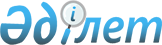 О признании утратившими силу некоторых решений Туркестанского городского маслихатаРешение Туркестанского городского маслихата Южно-Казахстанской области от 19 марта 2018 года № 28/153-VI. Зарегистрировано Департаментом юстиции Южно-Казахстанской области 3 апреля 2018 года № 4490
      В соответствии с пунктом 5 статьи 7 Закона Республики Казахстан от 23 января 2001 года "О местном государственном управлении и самоуправлении в Республике Казахстан", пунктом 1 статьи 27 Закона Республики Казахстан от 6 апреля 2016 года "О правовых актах", Туркестанский городской маслихат РЕШИЛ:
      1. Признать утратившими силу некоторые решения Туркестанского городского маслихата согласно приложению к настоящему решению.
      2. Государственному учреждению "Аппарат Туркестанского городского маслихата" в установленном законодательством Республики Казахстан порядке обеспечить:
      1) государственную регистрацию настоящего решения в территориальном органе юстиции;
      2) направление копии настоящего решения в течение десяти календарных дней после его государственной регистрации в бумажном и электронном виде на казахском и русском языках в Республиканское государственное предприятие на праве хозяйственного ведения "Республиканский центр правовой информации" для официального опубликования и включения в Эталонный контрольный банк нормативных правовых актов Республики Казахстан;
      3) направление копии настоящего решения в течение десяти календарных дней после его государственной регистрации на официальное опубликование в периодические печатные издания, распространяемых на территории города Туркестан.
      3. Настоящее решение вводится в действие со дня его первого официального опубликования. Перечень утративших силу некоторых решений Туркестанского городского маслихата
      1. Решение Туркестанского городского маслихата от 30 января 2013 года № 11/73-V "О корректировке базовых ставок земельного налога" (Зарегистрированное в Реестре государственной регистрации нормативных правовых актов за № 2245, опубликованное 18 марта 2013 года в газете "Туркистон"),
      2. Решение Туркестанского городского маслихата от 27 марта 2015 года № 40/229-V "О единых ставках фиксированного налога" (Зарегистрированное в Реестре государственной регистрации нормативных правовых актов за № 3147, опубликованное 30 апреля 2015 года в газете "Туркистон" и в информационно-правовой системе "Әділет"),
      3. Решение Туркестанского городского маслихата от 27 марта 2015 года № 40/230-V "О внесении изменений в решение Туркестанского городского маслихата от 30 января 2013 года № 11/73-V "О корректировке базовых ставок земельного налога" (Зарегистрированное в Реестре государственной регистрации нормативных правовых актов за № 3148, опубликованное 30 апреля 2015 года в газете "Туркистон" и 4 мая 2015 года в информационно-правовой системе "Әділет"),
      4. Решение Туркестанского городского маслихата от 27 марта 2015 года №40/231-V "О базовых налоговых ставках на придомовые земельные участки" (Зарегистрированное в Реестре государственной регистрации нормативных правовых актов за № 3146, опубликованное 30 апреля 2015 года в газете "Туркистон" и в информационно-правовой системе "Әділет"),
      5. Решение Туркестанского городского маслихата от 29 июня 2016 года № 5/22-VI "О повышении базовых ставок земельного налога и ставок единого земельного налога на не используемые земли сельскохозяйственного назначения" (Зарегистрированное в Реестре государственной регистрации нормативных правовых актов за № 3779, опубликованное 22 июля 2016 года в газете "Туркистон", 26 июля 2016 года в информационно-правовой системе "Әділет" и в Эталонном контрольном банке нормативных правовых актов Республики Казахстан в электронном виде 28 июля 2016 года).
					© 2012. РГП на ПХВ «Институт законодательства и правовой информации Республики Казахстан» Министерства юстиции Республики Казахстан
				
      Председатель сессии

      городского маслихата

М.Дуйсебеков

      Секретарь городского маслихата

Г.Сарсенбаев
Приложение к решению
Туркестанского городского
маслихата от 19 марта
2018 года № 28/153-VI